PRUEBA DE matemáticaTabla de especificaciones prueba capítulo 6: “Multiplicar por 3, 4 y 6”Curso: 3° BFecha: 23/06/2021Calificación:Puntaje Ideal: 27Puntaje Obtenido:Tabla de especificaciónTabla de especificaciónTabla de especificaciónEje temáticoHabilidad Indicadores de evaluaciónÍtemNÚMEROS Y OPERACIONESMultiplicar contando y usando matricesMultiplicar por 3, 4 y 6Resolver problemas multiplicando por 3, 4 y  6Resolver problemas analizando una tabla de datosI – II – III – IV – V – VI Instrucciones:Escribe tu nombre en el casillero indicado.Usa solo lápiz grafito para contestar la prueba.Lee muy bien cada pregunta antes de contestar. Si tienes alguna duda sobre cómo contestar, debe enviarla al correo electrónico: profesor.mate.carlospv@gmail.com La evaluación tiene fecha de entrega el día domingo 25 de junio de 20211Observe y complete según corresponda. 4 puntosObserve y complete según corresponda. 4 puntosa)a)b)c)c)d)2Complete cada multiplicación. 8 puntos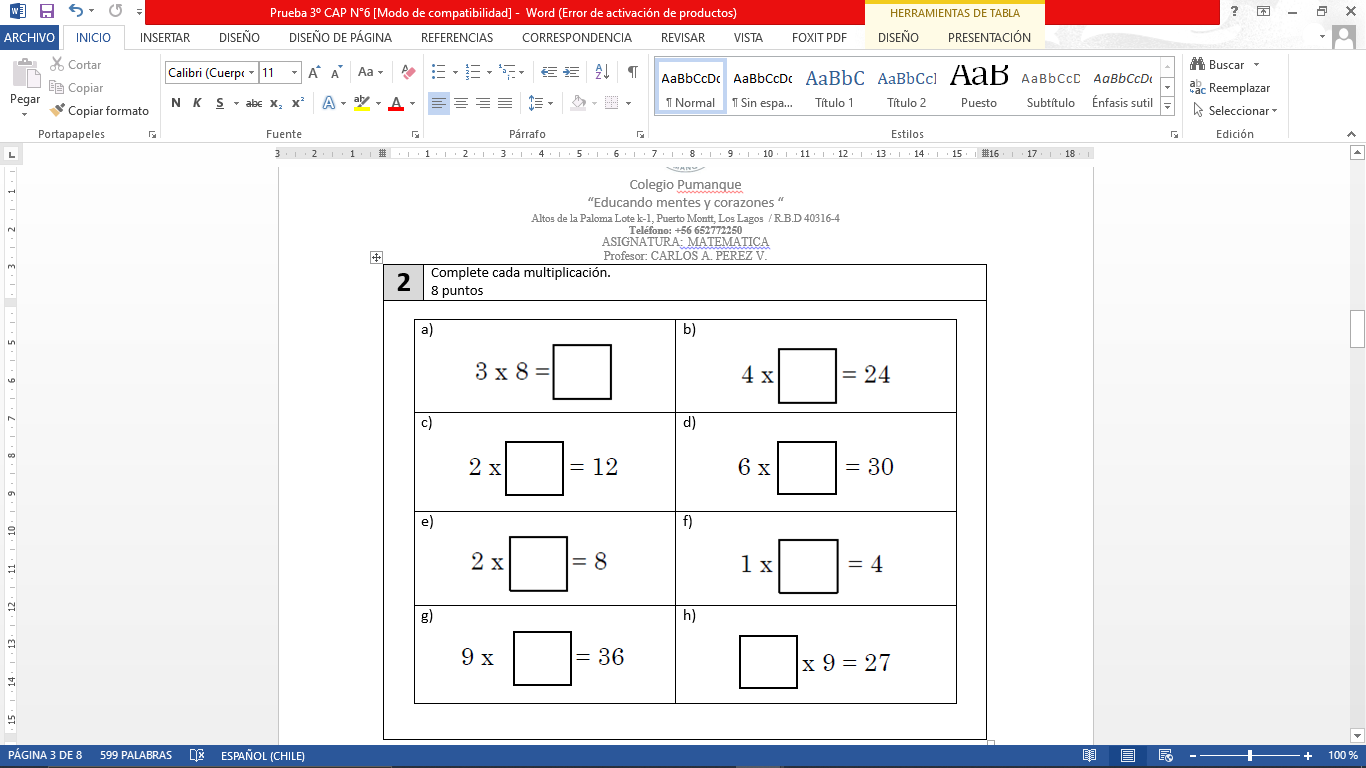 3Resuelve. 3 puntosPablo atrapó 6 mariposas. Si cada mariposa tiene 2 alas, ¿Cuántas alas en total tendrán 6 mariposas?Respuesta: ________________________________________________________Pablo atrapó 6 mariposas. Si cada mariposa tiene 2 alas, ¿Cuántas alas en total tendrán 6 mariposas?Respuesta: ________________________________________________________4Resuelve. 3 puntosGonzalo hizo 4 galletas para su colación. Si cada galleta tenía 3 chips de chocolate negro y 3 chips de chocolate blanco, ¿Cuántos chips usó Gonzalo en total para sus galletas?Respuesta: ________________________________________________________Gonzalo hizo 4 galletas para su colación. Si cada galleta tenía 3 chips de chocolate negro y 3 chips de chocolate blanco, ¿Cuántos chips usó Gonzalo en total para sus galletas?Respuesta: ________________________________________________________5Resuelve. 3 puntosPara hacer un triciclo se necesitan 3 ruedas. Si en un taller se fabricaron 4 triciclos el lunes y 5 triciclos el martes, ¿Cuántas ruedas se utilizaron en total para hacer todos los triciclos?Respuesta: ________________________________________________________Para hacer un triciclo se necesitan 3 ruedas. Si en un taller se fabricaron 4 triciclos el lunes y 5 triciclos el martes, ¿Cuántas ruedas se utilizaron en total para hacer todos los triciclos?Respuesta: ________________________________________________________6Observa la tabla y resuelve. 6 puntosEl profesor de educación física del colegio compró 4 cajas de pelotas de tenis¿Cuántas pelotas de tenis compró en total? (2 puntos) Respuesta: Compró _____ pelotas de tenis en total. El profesor de educación física del colegio compró 4 cajas de pelotas de tenis¿Cuántas pelotas de tenis compró en total? (2 puntos) Respuesta: Compró _____ pelotas de tenis en total. Javier compró 6 cajas de pelotas de basquetbol y 4 cajas de pelotas de béisbol. ¿Cuántas pelotas de basquetbol y béisbol compró el total? (4 puntos)Respuesta: Compró _____ pelotas en total. Javier compró 6 cajas de pelotas de basquetbol y 4 cajas de pelotas de béisbol. ¿Cuántas pelotas de basquetbol y béisbol compró el total? (4 puntos)Respuesta: Compró _____ pelotas en total. Objetivo a evaluarPuntaje IdealPuntaje RealPorcentajeMultiplicar contando y usando matrices4 Multiplicar por 3, 4 y 68 Resolver problemas multiplicando por 63 Resolver problemas multiplicando por 4/ incluye una suma de datos3 Resolver problemas multiplicando por 3/ incluye una suma de datos 3 Resolver problemas analizando una tabla de datos6 TOTAL27NOTA